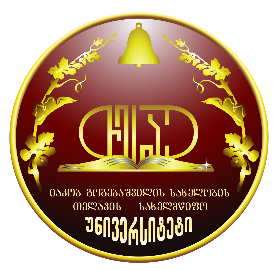 Bachelor Educational Program:HistoryField/Specialty: HistoryBroad Field: 02 Arts and Humanities Narrow Field: 022 Humanities (except languages)Detailed Scope: 0222 History and Archaeology0222.1.1 HistoryEducational Program Director:Tengiz Simashvili _ Doctor of History,  Professor  (CV available on the university website) Contact information: tengiz.simashvili@tesau.deu.ge Tel: 597-051551 (Department of Humanities) 27 32 66 (Dean’s Office)Level of academic education:    Bachelor’s degree  (I cycle)Program type:  Major Language of study:  Georgian Qualification to be awarded:  Bachelor of HistoryAmount of the program in credits:  240 ECTS credits The purpose of the Bachelor Educational Program of History is to:To provide the labor market with a competitive graduate equipped with broad theoretical knowledge of the main directions and separate fields of history and the basic skills of relevant practical activities and research;To prepare, in accordance with the standards of the first level of education and the legislation of Georgia, a person with a bachelor's degree in history, who will be equipped with the knowledge and skills characteristic and necessary for a responsible citizen;To create a solid foundation for the student to master academic programs of the second cycle of higher education.Learning Outcome: The educational program gives students the opportunity to acquire broad knowledge in the field and general competencies:1. Knowledge and Understanding:(1.1) Student proficiently elucidates the principal stages and principles of periodization in the history of global countries such as Europe, Africa, America, the Caucasus, and Georgia, analyzes historical events, drawing upon extensive knowledge of recent research and advancements in the field. Moreover, establishes the chronological framework of pertinent historical periods and events; (1.2) Recognizes the importance of adjacent/supporting disciplines of history, when reconstructing history within study courses;(1.3) Compares the centuries-old history of political, economic, and cultural relations between the countries worldwide (Europe, Africa, America, the Caucasus) and the people residing in Georgia;(1.4) Discusses the historical connections between the countries worldwide (Europe, Africa, America, the Caucasus) and history Georgia within the framework of global historical, political, socio-economic, and cultural processes.2. Skill(2.1) Searches and analyzes the primary and/or secondary historical sources of the history of the countries worldwide (Europe, Africa, America, the Caucasus) and Georgia, makes their classification and reconstructs the past based on the information found, their comparison and critical analysis;(2.2) Formulates questions based on the knowledge gained within the study courses and answers them based on historical sources;(2.3) Discusses the historiographical problems of the countries worldwide (Europe, Africa, America, the Caucasus) and the history of Georgia with specialists and non-specialists in oral and written form, using corresponding information and communication technologies;(2.4) Utilizes contemporary methods in historical research, incorporates historical theory and methodology, employs appropriate terminology within the field, and conducts a critical analysis of past historical events and interpretations.(2.5) Produces a paper or project on the histories of various countries worldwide (Europe, Africa, America, the Caucasus) alongside Georgia's history, adhering to predetermined criteria and upholding principles of academic integrity.(2.6) Communicates concerning ideas, problems, and solutions in the field of history with specialists and non-specialists in forms appropriate to the context, using information and communication technologies.3. Responsibility and Autonomy:(3.1) Respects the diverse values, ideas, beliefs, and cultures of various countries and nations within a given historical context as integral components of global values;(3.2) Adheres to ethical norms grounded in principles of justice, impartiality, and tolerance when assessing historical events;(3.3) Conducts studies and engages in activities in accordance with principles of both individual and teamwork;(3.4) Takes care of his/her academic and professional development;(3.5) Demonstrates the ability to learn independently, self-organize and manage time.Peculiarities of teaching organization: the program includes 240 credits:Component of the main field of study - 135 credits (mandatory component of the main field of study - 120 credits, optional component of the main field of study - 15 credits). A bachelor's thesis (10 credits) is included in the mandatory component of the main field of study.Free component - 105 credits, of which:Free (mandatory) component - 35 creditsFree (optional) component - 10 creditsMinor or free component - 60 credits.Annex №1Bachelor Educational Program: “ History”  Curriculum№Subject CodeProgram Components/Study CoursesPrerequisiteEstimated SemesterECTS CreditsHourHourHour№Subject CodeProgram Components/Study CoursesPrerequisiteEstimated SemesterECTS CreditsContactIndependentTotalStudy ComponentStudy ComponentStudy ComponentStudy ComponentStudy ComponentStudy ComponentStudy ComponentStudy ComponentCompulsory Component of the Main Field of  Study  - 120 creditsCompulsory Component of the Main Field of  Study  - 120 creditsCompulsory Component of the Main Field of  Study  - 120 creditsCompulsory Component of the Main Field of  Study  - 120 creditsCompulsory Component of the Main Field of  Study  - 120 credits1.HUS1HHOW1Old World History 1 (History of the People from the Ancient East)-1545801252.HUS1HHOW2Old World History 2 (Ancient Greece, Ancient Rome) Old World History 1 (History of the People from the Ancient East)2545801253.HUS1HHMA1History of Middle Ages 1Old World History3545801254.HUS1HHMA2History of Middle Ages 2History of Middle Ages 14545801255.HUS1HMHEACModern History of European and American CountriesHistory of Middle Ages 25545801256.HUS1HCHEACContemporary History of European and American CountriesModern History of European and American Countries6545801257.HUS1HMHAAC Modern History of Asian and African CountriesHistory of Middle Ages 25545801258.HUS1HCHAACContemporary History of Asian and African CountriesModern History of Asian and African Countries6545801259.HUS1HGPChEGeorgia in Pre-Christian Era-15458012510.HUS1HGEFE&ISDFGeorgia in Early Feudalism Epoch and on I Stage of Developed Feudalism (IV-XII cc.)Georgia in Pre-Christian Era25458012511.HUS1HGIISDFXIII-XVIGeorgia on II Stage of Developed Feudalism (XIII-XVI cc.)Georgia in Early Feudalism Epoch and on I Stage of Developed Feudalism (IV-XII cc.)35458012512.HUS1HGLFEXVII-XVIIIGeorgia in Late Feudalism Epoch XVII-XVIII cc.Georgia on II Stage of Developed Feudalism (XIII-XVI cc.)4513.HUS1HMHGModern History of GeorgiaGeorgia in Late Feudalism Epoch XVII-XVIII cc.55458012514.HUS1HCHGContemporary History of Georgia Modern History of Georgia65458012515.HUS1HAArcheology-35458012516.HUS1HEEthnology-25458012517.HUS1HSS&HGHSource Studies and Historiography of Georgian History-75458012518.HUS1HHCPHistory of Caucasian People (General Course)-45458012519.HUS1HNIG1801-1921National Issue in Georgia (1801-1921)-65458012520. HUS1HIHIntroduction to History-25458012521.HUS1HHMKHistorical Monuments of Kakheti-75458012522.HUS1HHGDAT-XIXcHistory of Georgian Diplomacy from Ancient Times to XIX Century-855458023.HUS1HBThBachelor ThesisObtaining credits in all (except the Bachelor Thesis) components provided by the curriculum81015235250Elective Component of the Main Field of Study  - 15 creditsElective Component of the Main Field of Study  - 15 creditsElective Component of the Main Field of Study  - 15 creditsElective Component of the Main Field of Study  - 15 creditsElective Component of the Main Field of Study  - 15 creditsHUS1HWWIWorld War ICredits in Modern History of European and American Countries and Asian and African Countries  54580125HUS1HGNGeorgian Numismatics -54580125HUS1HAPMHF&GPOActual Problems of Modern History of France and Georgian Public Opinion-54580125HUS1HHR1History of Russia  1-554580HUS1HHR2History of Russian 2-554580HUS1HRDFThe Rise and Destruction of Fascism-554580Free Compulsory Components Free Compulsory Components Free Compulsory Components Free Compulsory Components 35U1CLITComputer Skills and Information Technologies-153293125U1AWAcademic Writing-153293125U1IPhMIntroduction to Philosophical Mind-153293125U1FLE1U1FLR1U1FLG1Foreign Language 1-154679125U1FLE2U1FLR2U1FLG2Foreign Language 2Foreign Language 1254679125U1FLE3U1FLR3U1FLG3Foreign Language 3Foreign Language 2354679125U1FLE4U1FLR4U1FLG4Foreign Language 4Foreign Language 3454679125Free Elective Component Free Elective Component Free Elective Component Free Elective Component 10AGS1ITCAComputer Architecture-54679125SBLS1PAD&CDemocracy and Citizenship-53293125SBLS1PALLogics-54778125SBLS1PAICPAn Introductory Course in Political Science-53293125SBLS1PAAPPGGovernment and Political Process in Georgia-53293125EDS1PLTDDIAEliminating Risks of Disaster via Inclusive Approach-53293125SBLS1PARoCSThe Role of Civil Society-53293125EDS1PLTGFGeneral Geography-5	3293125EDS1PLTGFGeneral Psychology-54580125SBLS1PADSEU European Union and Euro Integration of Georgia-53689125Minor or Free Components -  60 CreditsMinor or Free Components -  60 CreditsMinor or Free Components -  60 CreditsMinor or Free Components -  60 CreditsMinor or Free Components -  60 Credits